                 МЕТОДИЧЕСКАЯ РЕКОМЕНДАЦИЯ            « ХОТИТЕ ВЫРАСТИТЬ ТВОРЧЕСКИХ                     ДЕТЕЙ ? УЧИТЕ ИХ  МУЗЫКЕ!»                                                        Разработала: музыкальный  руководитель                                                                      Сутункина Олеся Сергеевна                                                                      ГБДОУ « Детский сад№125»                                                                                 г.Севастополь                              Пояснительная  записка                                              « Музыка способна оказывать известное  воздействие на этическую сторону души; и раз музыка обладает такими свойствами, то, очевидно она должна быть включена в число предметов воспитания молодежи»                                                                                                        АристотельПолноценное  и всестороннее развитие и воспитание дошкольников невозможно без музыкального образования. Музыка и музыкальная деятельность составляют главное  содержание, особенно привлекательны  для детей дошкольного возраста. Музыка помогает детям познать мир, воспитывает не только их художественный вкус и творческое воображение, но и любовь к жизни, внимание к другому человеку, к  красоте окружающей  природы, интерес к народам своей Родины и культе других стран. Таким образом и формируется полноценная , личность способна чувствовать и сострадать.Многочисленные исследования показывают, что занятия музыкой и даже регулярное прослушивание ее благотворно влияют на: коммуникативные способности детей, развитие памяти воображения, пространственного мышления. Развивается усидчивость, целеустремленность, аккуратность. Музыка приучает ребенка к ежедневному труду, воспитывает в нем терпение, силу воли , развивает интеллект и внимание, ассоциативную фантазию. Расширяется  словарный запас, творческие способности. Формируется художественный вкус. А так же доказано что музыка успокаивает, лечит, поднимает настроение и, обучая детей музыке, мы укрепляем их здоровье.В последнее время родители не так уж часто задумываются о музыкальном образовании своих детей. По причине своей занятости не всегда и получается   позаниматься с ребенком. Тем более уделить внимание на слушание хорошей,  полезной музыки .Поговорить о прекрасном, о чувствах, настроении. Но вспомним, что раньше в каждой дворянской семье детей обучали танцам, игре на музыкальных инструментах и пению. Да и в советские времена многие родители считали нужным дать детям начальное музыкальное образование. Цель данной рекомендации является формирование у детей дошкольного возраста эмоционально-насыщенного, богатого внутреннего мира через музыкальное восприятие и художественное видение музыки.К сожалению, не все дети дома слушают  полезную музыку, не говоря уже о классике. Поэтому, я стараюсь заложить в детях основы хорошего музыкального вкуса, помочь раскрыть в ребенке творческие способности.Благодаря  программе « Музыкальные шедевры» О. П .Радыновой:1. « Настроение, чувства в музыке» 2. « Песня, танец, марш» 3.» Музыка о животных и птицах» 4. « Природа и музыка» 5 « Сказка в музыке. Музыкальные инструменты»  мной были подобраны  музыкальные произведения различных жанров и направлений, ориентированные по возрастам. Прослушивая музыкальные произведения на занятиях, дети получали  массу позитивных эмоций, активно участвовали в дискуссиях про характер музыки, очень эмоционально создавали художественные образы. В каждое занятие по разделу « Слушаем музыку» я вношу элементы необычности. То мы отправляемся в гости к героям сказок, то летим на самолете и знакомимся с музыкой других народов, то путешествуем по лесу и различаем звуки природы, то слушаем красивые песни в исполнении оперных певцов и т.дПередо мной, как музыкальным руководителем стоят следующие задачи: * Показать детям дошкольного возраста прекрасный мир хорошей музыки;* Создавать развивающую среду, расширяя  различные виды пособий и наглядности ( Дидактические игры, муз. фонотеку, муз. инструменты, репродукции картин известных художников, фото композиторов и т.д);* помогать  детям  накапливать знания для всеобщего развития;( научить их не только слушать, но и слышать, не только смотреть, но и видеть. Видеть, слышать  и творить.)*направлять совместную работу всего педагогического коллектива и родителей на дальнейшее формирование здоровой, всесторонне-развитой личности с богатым внутренним миром.Как показала практика, развивающая среда уже позволяет повысить  музыкальные знания, интерес, любопытство. Подтолкнуть дошкольников к обдуманному прослушиванию музыки, без принуждения, с желанием.  Ведь у детей, которые часто соприкасаются с музыкой, более богатый мир чувств, они более отзывчивы на переживания других людей, более жизнерадостны, лучше и полнее воспринимают все новое, и, как правило, в дальнейшем хорошо учатся в школе.                                 ПРЕДИСЛОВИЕВсесторонне развитие дарований личности – есть одна из основных задач эстетического воспитания. При этом происходит развитие таких социально-психологических качеств личности, которые позволяют эмоционально переживать и оценивать эстетически значимые предметы и явления, наслаждаться ими.Большое значение имеет эстетическое восприятие. Восприятие – начальный этап общения с искусством и красотой действительности. От его полноты, яркости, глубины зависят все последующие эстетические переживания и формирования художественно - эстетического вкуса.Действительно, искусство (музыка и изобразительное искусство) оказывает широкое и многостороннее воздействие на человека. Любое произведение вызывает наше ответное чувство, мы радуемся или испытываем гнев. Задача музыкального руководителя – прививать способность наслаждаться искусством. Не надо требовать,  чтобы ребенок оценил музыкальное произведение или картинку сразу в полной мере, как того они заслуживают, но надо развивать его способности, чтобы в дальнейшем он наслаждался творчеством и художника и композитора, создавшими эти замечательные полотна. Нельзя ограничивать воспитание и развитие ребенка лишь одним каким-то искусством, только совокупность их может обеспечить нормальное эстетическое воспитание.Для детей дошкольников образное видение мира развивается через краски. Не все дети в равной степени владеют навыками рисования, но это помогает им легче понять музыку, выразить свои чувства. Часто ребятам помогают родители, старшие братья, сестры. И это совместное творчество очень здорово.  Ведь для того, чтобы помочь ребенку, взрослые должны услышать от ребенка рассказ о музыке, ее содержание. И сколько фантазии проявляют ребята при выполнении этой работы! Каждый рисунок просматриваем в группе, оценку дают сами дети. Совместные работы  родителей и детей по созданию иллюстраций к изученным музыкальным произведениям очень сплачивают. Родители лучше понимают, что хочет рассказать ребенок, а ребенок старается как можно ярче объяснить, что он конкретно хочет нарисовать, и какую музыку он слышал, какие чувства эта музыка на него навеяла.Ниже предложены конспекты музыкальных занятий для детей разных возрастов, которые ориентированы на ознакомление  музыкального материала по прослушиванию разнохарактерной музыки подобранной для каждой возрастной группы. В каждом занятии ставятся определенные цели и задачи, и в  процессе увлечения детей в мир музыки эти задачи с легкостью решаются .« ПУТЕШЕСТВИЕ     В    МИР    МУЗЫКИ»( Открытое музыкально-развлекательное занятие для детей 4-5 года жизни).   Цель: Раскрывать в детях творческий потенциал.Задачи: 1.Закреплять знания о смене характера музыкальных произведений.             2. Углублять представления об изобразительных возможностях    музыки: различать звукоподражания явлениям природы ( шум ветра, шелест листьев, шум моря)            3. Обогащать высказывания детей об эмоционально- образном содержании музыки.            4. Развивать музыкальные способности: эмоциональную отзывчивость на музыку, музыкально- слуховые представления, чувства ритма; формировать певческие навыки.         5. Побуждать передавать музыкальные образы в рисунках.Оборудование: Наглядные пособия ( Карточки – музыкальные знаки, фото композиторов, картинки по теме слушания музыки, шуршики по количеству мальчиков, листики по количеству девочек, морские ракушки по количеству всех детей, колокольчики по количеству всех детей, детские рюкзаки, волшебная шкатулка, сюрпризы – игрушки для детей, выставка детский рисунков « Мы рисуем музыку»)Ход занятия:Дети входят в зал , идут змейкой, становятся полукругом.М,р- Здравствуйте дорогие, ребята! Я предлагаю Вам отправиться в необычное путешествие, где живут звуки музыки. Но прежде чем мы отправимся, давайте поприветствуем гостей, которые тоже захотели вместе с нами попутешествовать.ЗДОРОВАЮТСЯ-( На распев)—Здравствуйте, гости, к нам заходите                                                        К нам заходите, на нас посмотрите.( Дети протягивают руки вперед, ладошками вверх, « зовут, манят» к себе гостей).М.р- Раз все в сборе и за плечами у вас рюкзаки в которые вы соберете все самые интересные и необычные звуки и принесете их нам...Тогда в путь! Только не забудьте соблюдать правила музыкального движения. Обращайте внимание на знаки, которые попадутся  на пути.(Дети шагают по залу под музыку, руки на пояс, делают остановки по показу  воспитателем музыкальных, знаков меняющих движения детей: Марш- шагают, Полька –ходьба на носках, пятках, ход « лошадкой», подскок, вальс- движения в кругу на расслабление.)М.р- Ну, вот ваша дорожка сворачивает на мою полянку и я предлагаю сделать привал.( Дети проходят на стульчики, снимают рюкзаки , ставят на колени). Шли вы не долго , но все же устали .Давайте отдохнем и покажите пожалуйста, что же интересного вы собрали в свои рюкзаки?(Дети достают музыкальный колокольчик).Стих про колокольчик :Динь-динь-динь, мой колокольчик. Мелодичный мой звоночек. Колокольцев перезвон – Очень задушевный он.М.р-Ребята, давайте прислушаемся к его  звучанию.(Музыкальный руководитель включает музыкальный отрывок со звучанием колокольчика, дети ритмично звенят  в колокольчик).М.Р-Скажите, какой у него голос? ( Ответ детей-.) М.Р-Предлагаю спрятать колокольчик. И давайте прислушаемся к следующим звукам , которые нас окружают. ( Мальчики берут-шуршик, девочки-осенние листики).Музыкальный руководитель дает прослушать звук ветра и звуки шуршания листьев.М.Р- Я, вижу что вы уже определили какие звуки есть в природе? ( Ответ детей---.Дыхательная гимнастика: Давайте мальчики у нас будут веселым ветром, а девочки нежными листьями. Как у нас дует ветер?( Мальчики имитируют с помощью шуршиков порывы и гул ветра). А теперь представим, как наш ветер колышет листья на деревьях: Мальчики продолжают изображать ветер, а девочки имитируют качание и шелест листвы. Это все сопровождается музыкой.( По окончании дети все убираю в рюкзак и достают морскую ракушку.)М.Р- Полетал наш ветерок, погудел, поиграл с листиками и спрятался. А перед нами открылись морские просторы. И что мы сейчас услышим? (Ответ детей).( Прикладывают к уху ракушку, муз.руководитель включает музыку морского прибоя, дети слушают.)М.р- Скажите пожалуйста, что вы услышали?  ( Ответ детейКакое море по характеру? ( Ответ детей)М.р- А что вы еще услышали в ракушке? ( Ответ детей).М.р- Молодцы! Не зря вы, ходили ,путешествовали. Очень интересные звуки собрали.  Нам нужно отправляться дальше, но очень хочется размяться. Встанем и сделаем укрепляющий массаж. ( Проводится физ. Минутка)МАССАЖ « Рельсы, шпалы!»-М.р- Вот и отдохнули, полны сил а теперь отправляемся дальше. Кто мне подскажет ,на каком транспорте  мы с вами любим путешествовать?Дети: Самолет!М.р- Наш самолетик  уже заждался.. Давайте сядем поудобней, пристегнем ремни, заведем моторчик и полетели..РАСПЕВКА « САМОЛЕТИК ЛЕТИТ»-М.р-Ой, ребята мои часы остановились. Вы мне не поможете их починить?Дети: Да!Давайте встанем и покажем как часики ходят и тикают ( дети встают возле стульев, поют логоритмическую распевку с движениями-РАСПЕВКА « ЧАСИКИ»-М. р- Отлично, отремонтировали часы. Теперь они точно и четко ходят и тикают. И какое путешествие без любимой , веселой песни. Кто мне скажет, что такое песня?  ( Ответ детей)М. р- Давайте вспомним какие песни бывают?  ( Ответ детей)М.р- Молодцы! Много знаете и помните. Сегодня мы вспомним как звучит народная музыка ( Слушают муз.отрывок Р. Н. п. « Во, поле береза стояла»).Дети подпевают. М.р- Что за музыка прозвучала? ( Ответ детей)М.р- Правильно, вы узнали хороводную. р.н.п « Во, поле береза стояла», вы слышали как ее исполняют женские голоса, но тоже можем хорошо петь и знаем другую р. Н .п , кто мне напомнит, какую? Дети: « Как зима с весною повстречалися..»ЗВУЧИТ р.н.п—- ( дети подпевают)М.р- Всем уже знакома  эта русская народная песня. Давайте встанем и все дружным хором споем и попросим наших гостей присоедениться к нам и повторять слова припева песни. ИСПОЛНЕНИЕ  ПЕСНИ-М.р- У нас все получилось! Вы просто молодцы! Но пока мы пели, наш проказник ветерок залетел в музыкальную галерею и чуть-чуть пошалил. Он разбросал и перепутал всех композиторов и картинки с которыми они дружили. Давайте встанем и отправляемся, чтобы навести порядок в музыкальной галерее.. ИГРА « Музыкальная викторина»--( Дети становятся в 2 команды по парам к столам. Звучит знакомый муз.отрывок- дети раскладывают фото композитора и к ней иллюстрацию: Мальчик берет фото композитора, а девочка подбирает картинку пьесы которая прозвучала, становятся  рядом образуя большой полукруг). М.р. -Молодцы, мои помощники! Без вашей помощи я бы не справилась. Давайте положим наши музыкальные шедевры (дети складывают картинки на ковер в полукруг, становятся парами).М.р- Вам понравилось наше приключение? Но, к большому сожалению, оно подошло к концу. Вам нужно возвращаться в родную группу.А вот и наш волшебный колокольчик указывает, что где-то спрятался сюрприз.( Муз. руководитель обходит зал, звенит в колокольчик, подходит к волшебной шкатулке и достает подарки детям.) Ну а волшебные звуки музыки будут летать по свету и радовать всех нас.Скажем нашим гостям : До свидания! И спасибо за внимание!Танц.движения под песню « Помахали ручкой маме»- Дети парами уходят из зала---В конце всего мероприятия гостям предлагается выставка работ детей и родителей « Мы рисуем музыку!»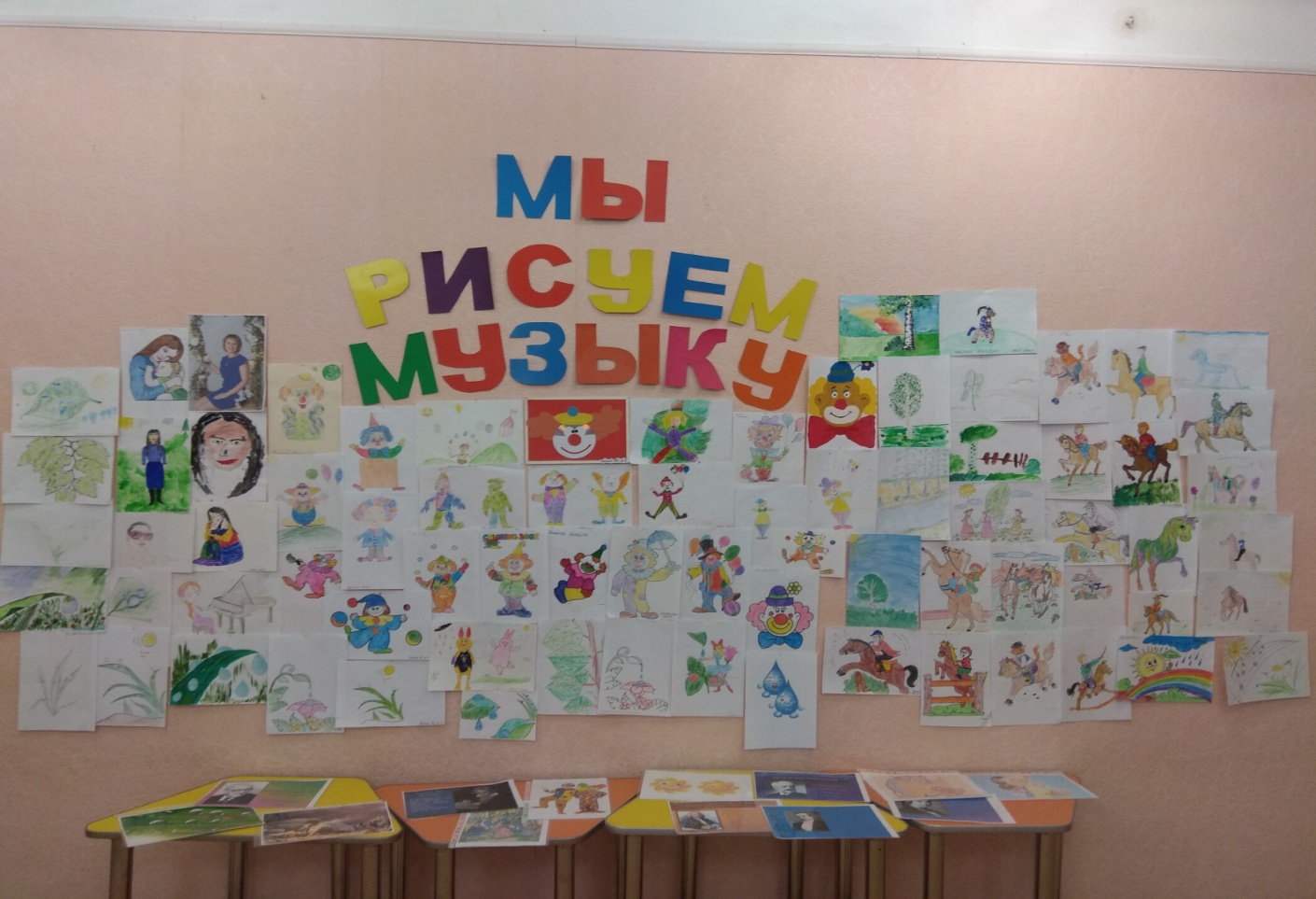 КОНСПЕКТ  ЗАНЯТИЯ ДЛЯ ДЕТЕЙ 4-5 лет ПО СЛУШАНИЮ   МУЗЫКИ  Д. КАБАЛЕВСКИЙ  « КЛОУНЫ»                              «   МУЗЫКА ВЫРАЖАЕТ НАСТРОЕНИЯ,                                        ЧУВСТВА, ХАРАКТЕР    ЛЮДЕЙ»ЦЕЛЬ: вызывать у детей отклик на музыку шутливого, задорного характера.   Задачи:1. Развивать способности слышать и выражать смену настроений, характера  в муз. произведении Д. Кабалевского « Клоуны»               2.Развивать  музыкальные способности: эмоциональную отзывчивость на музыку, ладовое чувство, чувство ритма.Атрибуты и наглядные пособия:  Набор иллюстраций по теме « Цирк» ( Цирковые лошадки, силачи, клоуны,оркестр, муз. инструменты,мячики с изображением грустного и веселого клоуна, сюрпризный момент –взрослый клоун с шариками.Ход занятия:  Звучит веселая, праздничная музыка цирка, дети проходят в залМ.р- Здравствуйте, уважаемые ребятишки! Девчонки и мальчишки! Я сегодня приглашаю вас побывать  в цирке , и вы будете не только зрителями , но и артистами. И сейчас наши знаменитые артисты приглашаются на арену.( Под музыку циркового марша дети шагают по залу)М.р- Але-Ап! На арену выходят красивые лошадки! ( Дети шагают высоко поднимая колени, носок натянут)М.Р-Але-Ап! И лошадки пошли в галоп, все по кругу, все вперед! ( Дети по кругу скачут голопом)М.р- Алле! Ап! На арену вышли силачи! ( Дети идут важным шагом, останавливаются полукругом)М.Р- ( звучит спокойная музыка силачей) ..Силачи у нас  какие? Дети Большие( Тянутся руками вверх, вдох , выдох носом). Плечи у силачей какие?Дети- Широкие.( Показывают руками ширину плеч, вдох выдох)М.Р- А как наши силачи подбрасывают гири? Дети делая движения поочередно руками взмах и слог УХ!М.Р –А теперь наши артисты немного отдохнут перед следующим выступлением ( Дети под музыку марши проходят на стульчики)М.р- Дети, скажите пожалуйста какое настроение всегда царит  в цирке?Дети-М.Р- Цирк, это всегда  яркие краска, веселье, зрелищность, а еще это веселая, бодрая, красивая музыка, которая звучит на протяжении всего представления. Вот сейчас мы послушаем пьесу которая называется « Клоуны» композитора Д. Кабалевского. Послушайте и скажите, какая музыка по настроению? ( Дети слушают пьесу в исполнении муз. руководителя на фортепиано)Ответы детей-М.Р- Правильно, эта музыка шутливая, живая, бойкая, забавная. Прослушайте  эту пьесу еще раз только в другом исполнении. ( Звучит пьеса в оркестровом исполнении). Вам понравилась музыка? Композитор Кабалевский очень четко передал музыкой характер и настроение наших клоунов. Посмотрите  вот каких клоунов нарисовали дети ( Показ рисунков детей)М.Р- В пьесе « Клоуны» вначале музыка веселая, задорная, в середине звучит тихо, неуверенно, а потом опять весело , как в начале. Скажите , сколько частей в  пьесе? Дети- Три части. М.Р – Правильно! Молодцы!  Ведь наши клоуны тоже разные: И веселые, и грустные, и загадочные, смешные,  медлительные и очень активные. И все  это мы можем услышать в пьесе Д. Кабалевского « Клоуны».М. р- А теперь дружно скажем: Але! Ап!  И мы уже Дружный , большой цирковой оркестр, где громко играют трубы, барабаны, бубны..Давайте сейчас постараемся изобразить игру на муз. инструментах..Распевка-  Ду-ду, ду-ду-ду, мы на дудочке играем( Руками имитируют игру)Бам-бам-бам, бам-бам-бам,  вот играет барабан ( Ладошками стучат по коленкам)Бубны, бубны как звенят, веселят они ребят ( Хдопки возле каждого уха по 3 раза.)М.Р- Але! Ап! И на арену выходят знаменитые  музыканты ( Дети берут музыкальные инструменты, становятся полукругом.Оркестр –М.р- В цирке музыканты весело играли, но вы еще клоунами не выступали. Мячики вы в руки возьмите и всех повеселите.Музыкальная игра « Веселый и грустный клоун!»( Дети делятся на 2 команды, звучит веселая или грустная музыка, дети по очереди бегут, находят мячик с изображением веселого  или грустного лица клоуна становятся в полукруг, по окончании игры считают сколько веселых лиц, сколько грустных) М.Р-   Уважаемые, артисты! Уважаемая публика! Наше представление подошло к концу. Мы рады были видеть вас у нас! Цирк-это всегда веселье, цирк-это всегда представление, цирк-это  шутки , песни и смех.А еще это всегда сюрприз! ( Под музыку появляется Клоун  с шариками( взрослый, дети хлопают)Клоун- А, вот и сюрприз!  В цирке все сегодня были? Много нового видели, узнали и конечно выступали? Музыку клоунов  слушали? Играли? Вот вам от веселого клоуна  сюрприз ( Раздает шарики)И как положено в цирке, на прощание «Песня про Цирк!»М.р-Скажем, всем мы до свидания! До новых встреч! ( Дети с шариками выходят из зала)Конспект занятия  по слушанию музыки для детей 3-4 лет                 « Путешествие по сказкам»Цель: Создание сказочного настроения.Задачи: - учить воспринимать музыку, рисующую образы сказочных персонажей.-учить слышать изобразительность в музыки, различать средства выразительности, создающие сказочный образ:-учить сравнивать музыкальные произведения, контрастные по настроению:-развивать воображение у детей.Атрибуты и пособия: Мультимедийный проектор, карточки для игры с изображением муз. инструментов.Ход занятия: Звучит музыка «  Сказка» , дети проходят в зал их встречает музыкальный руководитель в образа рассказчицы.М.р- Доброго вам дня, мои дорогие !  Я сказочница - рассказчица. Сегодня мы с вами отправимся в мир сказки на нашем веселом паровозике. Завели наш паровоз: Чух, чух, чух.Ту-ту –ту!Дети с воспитателем под песню « Едет, едет паровоз!» обходят круг по залу, останавливаютя у экрана  ( Картинка пруд, где на цветке сидит маленькая куколка Дюймовочка). Звучит музыкальная пьеса С. Слонимского « Дюймовочка», дети разглядывают Дюймовочку, слушают музыку.М. Р- Загадка про ДюймовочкуПоявилась девочка в чашечке цветка,И была та девочка не больше ноготка.Кто читал такую книжку,Знает девочку-малышку.Ответ: ДюймовочкаКак вы думаете, о ком рассказала музыка? (ответы детей) М.Р-Эта пьеса нам рассказывает о Дюймовочке. Дюймовочка- маленькая девочка, хрупкая, нежная, трепетная, и музыка её очень воздушная, как кружево. А, что вы представили, когда слушали музыку? (Ответ детей:)М.Р-А, звучание какого музыкального инструмента вам напоминает эта музыка? Посмотрите и  выберите из изображений те инструменты, звуки которых вам напоминает эта музыка ( музыка похожа на переливы арфы)М. р- Ну, отправимся на нашем веселом паровозике дальше в гости к сказочному герою.Дети под песню» Едет, едет паровоз» обходят по залу, подходят к загадочному замку ( Картинка на экране). Звучит пьеса композитора Г. Свиридова « Колдун».М.р-Ой, дети! Посмотрите, в этом замке живет очень злой колдун. Вы слышите? Какой он злой, недовольный, что то бормочет? Наверное, что то задумал нехорошее и колдует, колдует? Какая  у колдуна музыка? ( Ответ детей)М.р- Вот такую  интересную музыку для вас сочинил композитор Г. Свиридов. Но мы не боимся злого колдуна, ведь у нас есть волшебный паровозик. Давайте , быстренько сядем в него и уедем .( Дети под песню « Едет, едет паровоз!» змейкой передвигаются  по залу, подходят к экрану. Красивая , сказочная страна).Звучит музыка Д. Кабалевского « Сказочка»М.Р-Спаслись мы от злого колдуна и очутились в красивой , веселой и доброй сказке. Послушайте, какая здесь музыка? ( Ответ детей)Какую сказку вы можете сейчас придумать? ( Ответы детей)М.р- Какие вы молодцы! Путешествовать любите, злых волшебников не боитесь, в гостях у Дюймовочки  были, свою небольшую сказку сочинили… И пора отправляться в родной детский сад. Давайте опять сядем в наш паровозик и отправимся домой. А я вам говорю : До свидания! До новых встреч! (Дети выходят из зала).Литература:  1. О.П. Радынова Программа « Музыкальные шедевры»         ( конспекты занятий с музыкальным приложением)-Творческий Центр Сфера 2014г. 2. Ветлугина Н.А., Кенеман А.В. «Теория и методика музыкального воспитания в детском саду»3. Радынова О.П. «Музыкальное воспитание дошкольников» 4. Михеева Л.А.  «Музыка – детям». 5. « Методика воспитания в детском саду» Под ред. Ветлугиной Н.А.  6. Зимина А.Н. «Основы музыкального воспитания и развития детей младшего возраста»